Примеры решения типовых задачПрактические задания по кабинету методологаПрактическое задание №1 Ознакомиться с регламентомЗайти в раздел Регламенты КНМ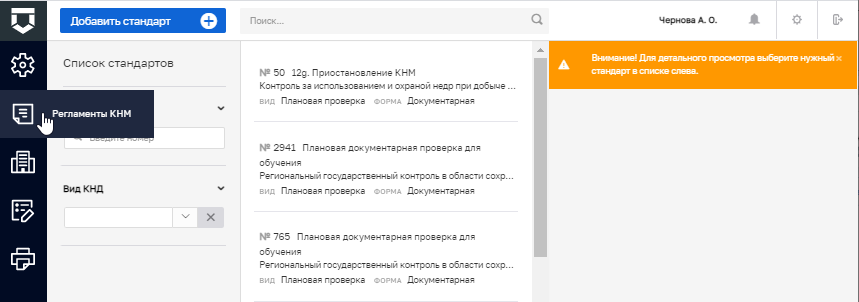 Выделить один из регламентов и перейти к его просмотру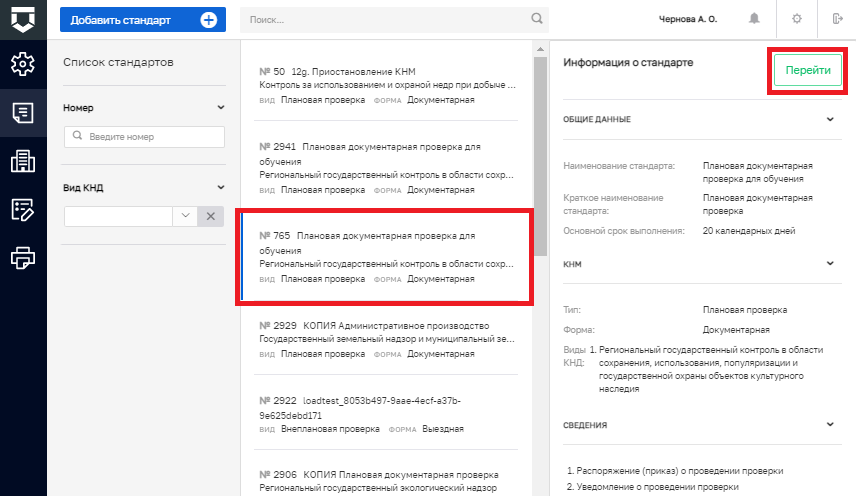 Ознакомиться с информацией по регламентуРезультат выполнения задания: в правой части экрана появится превью информации об регламенте.Практическое задание №2 Создать новый регламент и настроить бизнес-процессНажать кнопку «Добавить стандарт»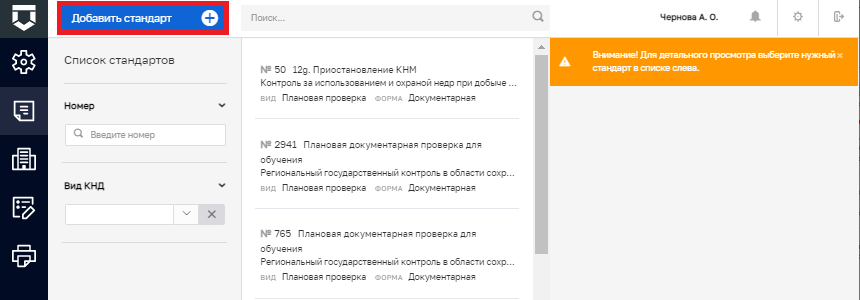 Заполнить обязательные поля в разделе Описание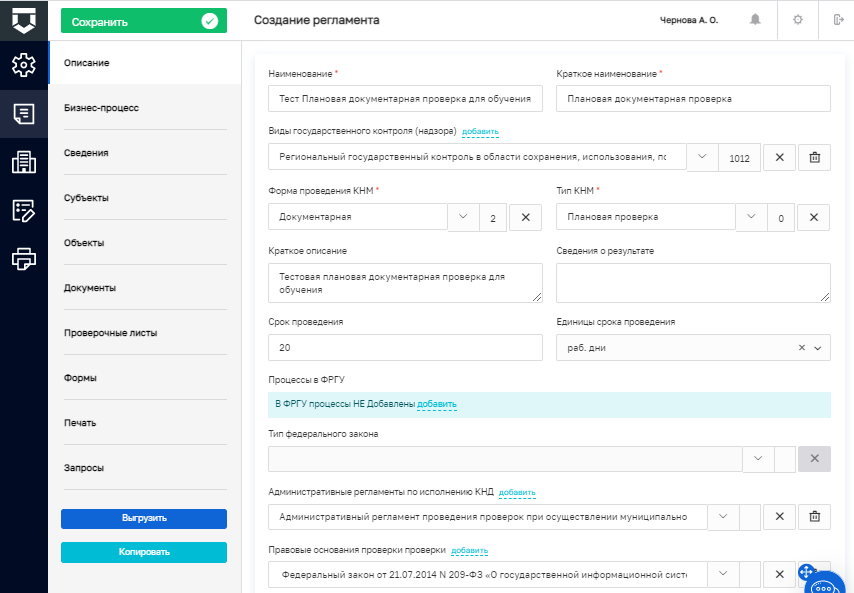 Перейти во вкладку Бизнес-процесс и нажать на кнопку «Выбрать процессы»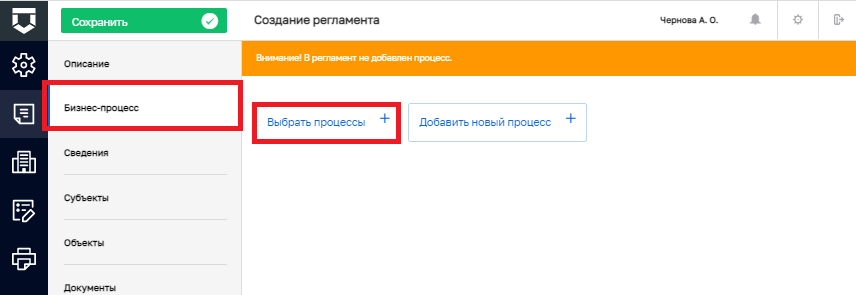 Выбрать бизнес-процесс из спискаНажать кнопку «Вернуться к операции»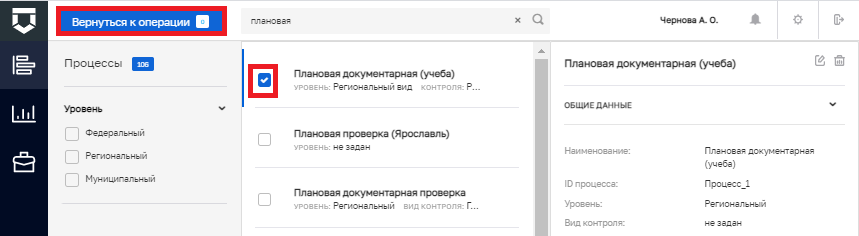 Нажать кнопку «Сохранить»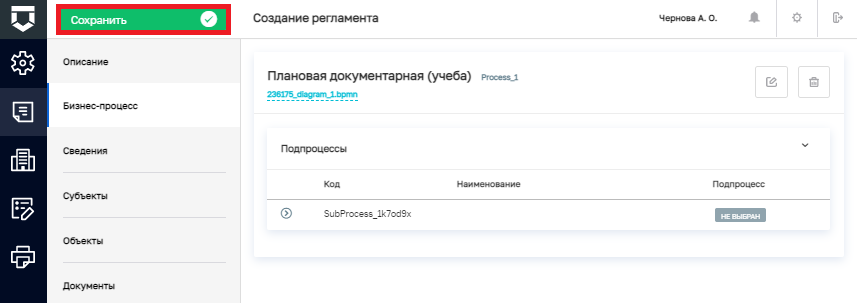 Результат выполнения задания: Создан новый регламент и к нему добавлен бизнес-процесс.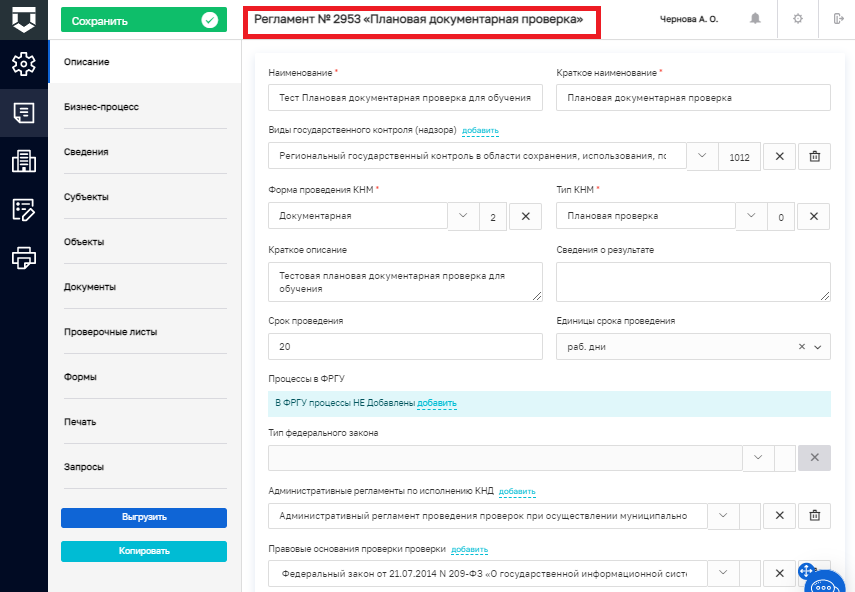 